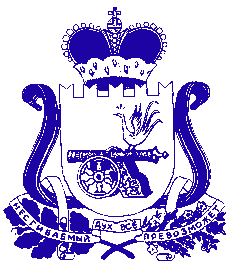 АДМИНИСТРАЦИЯ ЛЕХМИНСКОГО СЕЛЬСКОГО ПОСЕЛЕНИЯ ХОЛМ-ЖИРКОВСКОГО РАЙОНА СМОЛЕНСКОЙ ОБЛАСТИП О С Т А Н О В Л Е Н И Е                 от  26.06.2020г.                     №  55                                                                                                    Об утверждении Перечня налоговых расходов Лехминского сельского поселения Холм-Жирковского района  Смоленской областиВ соответствии со статьей 174.3 Бюджетного кодекса Российской Федерации, Постановлением Администрации муниципального образования от 21.05.2020  № 48 «Об утверждении Порядка формирования Перечня налоговых расходов Лехминского сельского поселения Холм-Жирковского района Смоленской области»        постановляет:1. Утвердить Перечень налоговых расходов Лехминского сельского поселения Холм-Жирковского  района Смоленской области согласно приложению к настоящему постановлению.         2. Контроль   за   исполнением   настоящего   постановления возложить на главного специалиста – Данилкович Светлану Ивановну.         3. Настоящее постановление вступает в силу после дня его подписания и подлежит  размещению на официальном сайте Администрации муниципального образования Лехминского сельского поселения Холм-Жирковского  района Смоленской области в информационно - телекоммуникационной сети «Интернет».И.п. Главы муниципального образованияЛехминского сельского поселенияХолм-Жирковского районаСмоленской области                                                                         Н.В.Борисова                                              Приложениек Порядку формирования перечня налоговых расходов Лехминского сельского поселения Холм-Жирковского района Смоленской областиФормаПЕРЕЧЕНЬналоговых расходов Лехминского сельского поселения Холм-Жирковского района Смоленской областиN п/пНаименование налога (сбора), по которому решением Совета депутатов Лехминского сельского поселения предусматриваются налоговые льготы, освобождения и иные преференцииНаименование налоговой льготы, освобождения и иной преференцииРеквизиты решения  Совета депутатов Лехминского сельского поселения, предусматривающего налоговую льготу, освобождение и иные преференцииКатегория получателей налоговой льготы, освобождения и иной преференцииУсловия предоставления налоговой льготы, освобождения и иной преференцииНаименование куратора налоговых расходов Холм-Жирковского городского поселения Наименование муниципальной программы, цели которой соответствуют налоговым расходам Реквизиты нормативного правового акта, предусматривающего утверждение муниципальной программы, цели которой соответствуют налоговым расходам Лехминского сельского поселенияЦель социально-экономической политики Лехминского сельского поселения, не относящаяся к муниципальным программамНаименование и значение показателя достижения цели социально-экономической политики Лехминского сельского поселения, не относящейся к муниципальным программамРеквизиты нормативного правового акта, предусматривающего цель социально-экономической политики Лехминского сельского поселения, не относящуюся к муниципальным программамДата вступления в силу решения Совета депутатов Лехминского сельского поселения, устанавливающего налоговую льготу, освобождение и иные преференции123456789101112131.Земельный налогОсвобождение от уплаты налога органов местного самоуправленияРешение Совета депутатов Лехминского сельского поселения Холм-Жирковского района Смоленской области от 27 ноября 2019 № 52 «О внесении изменений и дополнений в решение Совета депутатов Лехминского сельского поселения Холм-Жирковского района Смоленской области от 09.11.2009года № 28» Органы местного самоуправленияАдминистрация Лехминского сельского поселения Холм-Жирковского района Смоленской области--Повышение бюджетной устойчивости поселенияОптимизация бюджетных потоков01.01.20102.Земельный налогОсвобождение от уплаты налога муниципальные учреждения (автономные, бюджетные и казенные), полностью   или   частично   финансируемые   за   счет   средств   бюджета муниципального образования «Холм-Жирковский район» Смоленской области и бюджета  Лехминского сельского поселения Холм-Жирковского района Смоленской областиРешение Совета депутатов Лехминского сельского поселения Холм-Жирковского района Смоленской области от 27 ноября 2019 № 52 «О внесении изменений и дополнений в решение Совета депутатов Лехминского сельского поселения Холм-Жирковского района Смоленской области от 09.11.2009года № 28»Муниципальные учреждения и организации, полностью или частично финансируемые за счет средств бюджета Холм-Жирковского городского  поселения и бюджета муниципального образования «Холм-Жирковский район» Смоленской областиАдминистрация Лехминского сельского поселения Холм-Жирковского района Смоленской области--Повышение бюджетной устойчивостиУменьшение расходов плательщиков, финансовое обеспечение которых осуществляется частично или в полном объеме за счет средств бюджета01.01.20103.Земельный налогОсвобождение от уплаты налога семьи, имеющие троих и более детей в возрасте до 18 лет, в отношении      только      одного      земельного      участка      (по      выбору налогоплательщика), находящегося в собственности, постоянном бессрочном пользовании или пожизненном наследуемом владении, предназначенного для размещения домов индивидуальной жилой застройки, либо находящегося в составе дачных, садоводческих и огороднических объединенийРешение Совета депутатов Лехминского сельского поселения Холм-Жирковского района Смоленской области от 27 ноября 2019 № 52 «О внесении изменений и дополнений в решение Совета депутатов Лехминского сельского поселения Холм-Жирковского района Смоленской области от 09.11.2009года № 28»Физические лица, имеющие в семье 3-х и более детей в отношении только 1 земельного участка, предназначенного  для размещения домов индивидуальной жилой застройки, либо находящихся в составе дачных, садоводческих и огороднических объединенийАдминистрация Лехминского сельского поселения Холм-Жирковского района Смоленской области--Поддержка социально не защищенных слоев населенияПовышение уровня и качества жизни граждан, нуждающихся в социальной поддержке01.01.20104.Земельный налогОсвобождение от уплаты налога инвалиды  и участники Великой Отечественной войны, имеющие земельные участки на территории администрации Лехминского сельского поселенииРешение Совета депутатов Лехминского сельского поселения Холм-Жирковского района Смоленской области от 27 ноября 2019 № 52 «О внесении изменений и дополнений в решение Совета депутатов Лехминского сельского поселения Холм-Жирковского района Смоленской области от 09.11.2009года № 28»Дети-сиротыАдминистрация Лехминского сельского поселения Холм-Жирковского района Смоленской области--Поддержка социально не защищенных слоев населенияПовышение уровня и качества жизни граждан, нуждающихся в социальной поддержке01.01.20105.Земельный налогОсвобождение от уплаты налога государственные бюджетные учреждения, созданные Смоленской областью в целях распоряжения объектами государственной собственности Смоленской областиРешение Совета депутатов Лехминского сельского поселения Холм-Жирковского района Смоленской области от 27 ноября 2019 № 52 «О внесении изменений и дополнений в решение Совета депутатов Лехминского сельского поселения Холм-Жирковского района Смоленской области от 09.11.2009года № 28»Инвалиды и участники ВОВ, имеющие земельные участки на территории  администрации Холм-Жирковского городского поселения Холм-Жирковского района Смоленской области Администрация Лехминского сельского поселения Холм-Жирковского района Смоленской области--Поддержка социально не защищенных слоев населенияПовышение уровня и качества жизни граждан, нуждающихся в социальной поддержке01.01.20106.Налог на имущество физических лицСнижение ставки налога с 2% до 0,8 %Решение Совета депутатов Лехминского сельского поселения Холм-Жирковского района Смоленской области от 17.10.2018 №23Объекты налогообложения, включенные в перечень в соответствии с п.7 ст.378.2 НК РФАдминистрация Лехминского сельского поселения Холм-Жирковского района Смоленской областиПоддержка субъектов СМППовышение уровня и качества жизни граждан, нуждающихся в социальной поддержке01.01.2019